ПЕДАГОГ – ПСИХОЛОГ СОВЕТУЕТ«Как научить ребенка дружить?»В нашем детском саду большое значение уделяется воспитанию детей в комфортной и дружелюбной обстановке. Очень важно формировать дружбу уже с ранних лет из направлений мы считаем формирование у детей дружбы! На занятиях по программе Крюковой С.В., Слободяник Н.П. «Давайте жить дружно!» я, как, педагог-психолог, с раннего возраста формирую и развиваю у детей дружеские отношения. Обязательно нужно учить дружить, понятие дружбы очень обширное. Это умение сочувствовать и переживать, справляться с проявлениями собственного эгоизма, и уважение к мнению других людей, и желание приходить на помощь, быть добрым, щедрым, заботливым и внимательным. Когда ребенок умеет дружить, он легко адаптируется в любом коллективе, ему комфортно с людьми в обществе.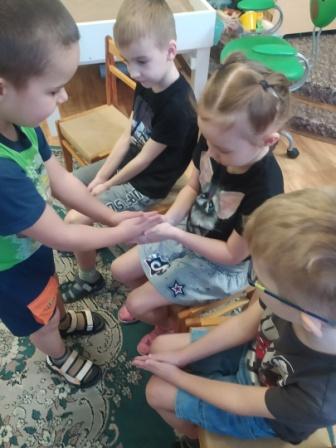 Что бы научить ребенка дружить, прежде всего необходимо усвоить некоторые правила «социального успеха»:Дети все разные: одни легко идут на контакт и знакомство с другими детьми, а для других очень сложно подойти к играющему ребенку и познакомиться. Как помочь застенчивому, робкому ребенку познакомиться с сверстниками?                Для начала нужно поднять самооценку ребенка, помочь ему раскрепоститься. При любом удобном случае хвалите своего ребенка, показывайте, что вы его очень любите.При общении всегда сохраняйте доброжелательный тон, ребенок должен чувствовать что его любят и уважают. Так ему намного проще будет воспринимать критику в свой адрес.Не давите ребенка своим авторитетом и стремлением всегда быть правыми во всем. Иногда стоит малышу давать возможность учиться на своих ошибках и принимать собственное решение.Научите его некоторым «заготовкам», которые помогут ему при знакомстве со сверстниками. Например, «Меня зовут Катя! А тебя как зовут? У меня есть мяч, хочешь поиграть со мной?»	     Несколько полезных советов как научить ребенка дружить:Приводя ребёнка в новое общество детей, старайтесь не давить на ребёнка и не просите, а тем более не заставляйте подружиться со всеми.Иногда, чтобы стать друзьями, достаточно просто поиграть вместе. Позвольте ребёнку максимально расслабиться, адаптироваться и вступить с кем-то из детей в игру.Необходимо объяснять, что игрушку у приятеля нужно не выпрашивать, а просто вежливо попросить.Старайтесь не вмешиваться в общение или игру детей. Напомнить о себе стоит только в критических ситуациях: когда назревает явный конфликт. Детям сложно контролировать эмоции, поэтому любая ситуация может вызвать бурную реакцию.Если ребёнок готов делиться игрушками, то стоит предложить ему пригласить в игру соседа по песочнице и поиграть вместе личными игрушками.Разрешите ребёнку приглашать других детей к вам в гости. Домашняя обстановка благоприятно влияет на развитие дружеских отношений.Учите ребенка самоиронии – в этом случае он не обидеться и не заплачет, услышав что-то неприятное в свой адрес.Объясните ребёнку, как важно мириться после ссоры и осознавать свои проступки. Главное в ссоре – уметь признавать свои ошибки и уметь извиниться. Акцентируйте, что это умеют делать только очень сильные духом люди!Если кто-то из детей вызывает у ребёнка страх или отторжение, обязательно проговорите это и выясните, из-за чего сложилась такая ситуация. Важно, чтобы ребенок усвоил «правила дружбы»: не дразниться, играть честно, не стремиться к превосходству над окружающими, не разбалтывать секреты. Ребенок должен понимать, что он не хуже, но и не лучше. 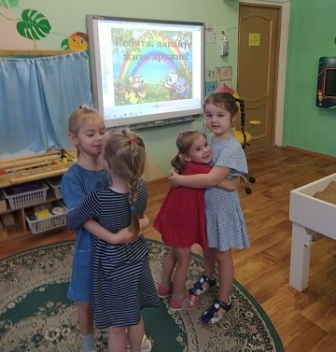 Разговаривайте с ребенком о дружбе, о том, кто такой друг, что дружат с кем-то не из-за какой-то выгоды, а просто так, расскажите, что с другом очень весело, друг может помочь в трудную минуту. Для совместного просмотра вы можете подобрать варианты книг и мультфильмов из предложенного ниже списка:                Литература: Виктор Юзефович Драгунский «Денискины рассказы»Николай Николаевич Носов «Приключения Незнайки и его друзей».Михаил Александрович Самарский «Радуга для друга».Людмила Александровна Дунаева «Дождь».Астрид Линдгрен «Малыш и Карлсон, который живет на крыше».      Мультфильмы:1. «Крошка Енот».2. «По дороге с облаками».3. «Кот Леопольд».4. «Чебурашка и Крокодил Гена».5. «Жил-был пес…».6. «Король Лев».7. «Ледниковый период».8. «История игрушек».        По возможности мы рекомендуем расширять круг общения детей: знакомиться на детской площадке или в кружках по интересам. Учите ребёнка решать конфликтные ситуации мирным путём, предлагайте варианты развития событий, пусть даже уже случившейся ситуации. Если ребёнок сумел проявить дипломатичность – обязательно похвалите. Важно обсуждать эмоции и чувства самого ребёнка и предполагаемые чувства других людей. Создавайте условия для развития детей, реализации их способностей. Это придаст ребёнку уверенности в себе, поможет понять и оценить свои «сильные» стороны.